T y T T T T TTŤTTTTTfTTTTTT8 ? f ?PŘÍLOHA č.1 PŮDORYS 2.NPTX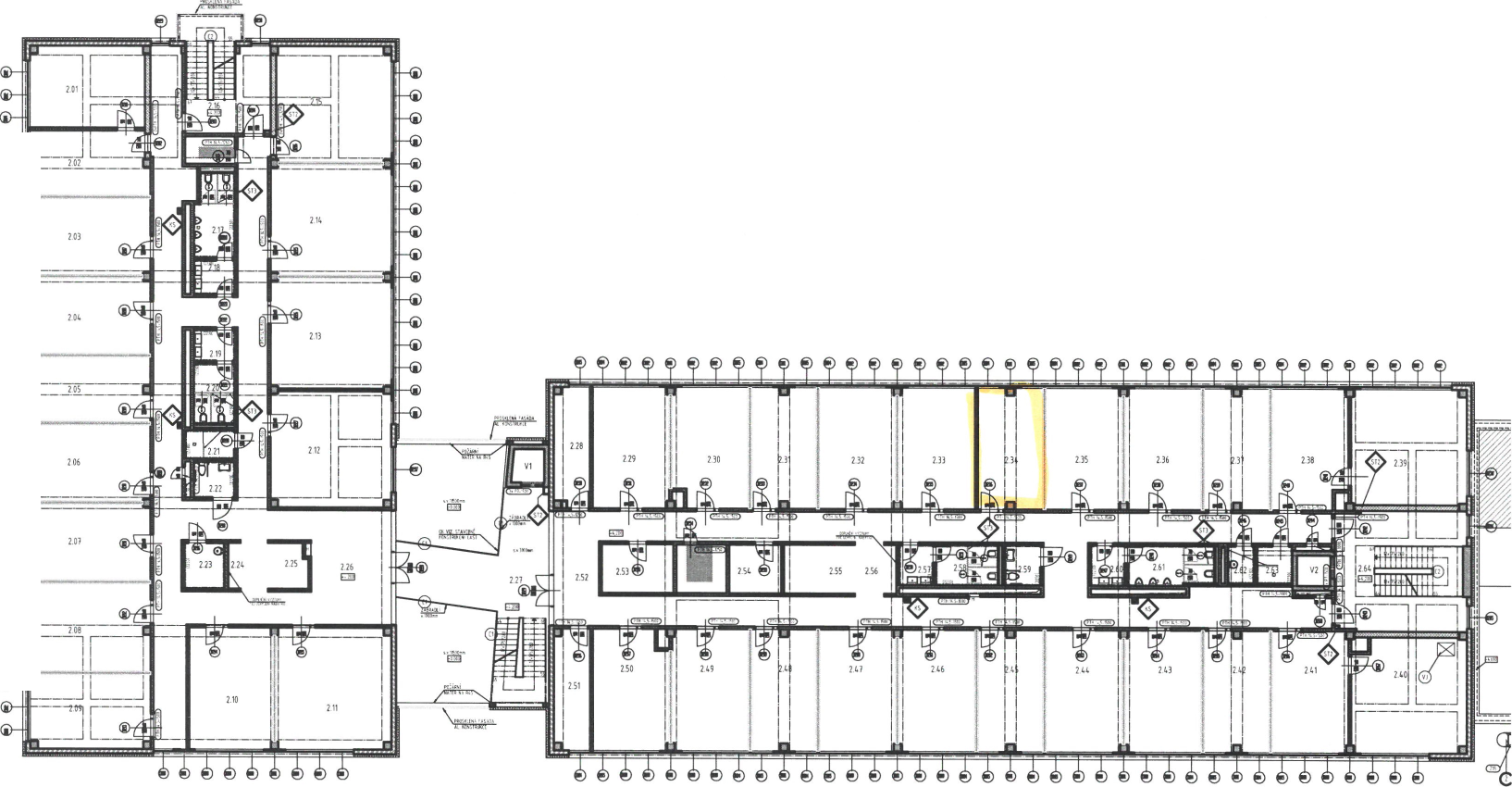 